Siglo XIV. El hombre humanista  Se inicia un cambio fuerte que llegará a a cumbre  en el siguiente siglo XV. Los grandes trabajos teológicos llevan a despertar el interés por el protagonista de los mismos que es el hombre inteligente que sabe pensar. Si inicia un tiempo en el que la persona, su dignidad, sus derechos, sus valores radicales deben ser valorados. Y se resalta el valores del hombre como persona por encima del Universo, de la Economía, de las Guerras, e incluso de las teorías filosóficas o teológicas que se especulan en las universidades. Asi nace el humanismo como estilo, como sistema y como ideal del desarrollo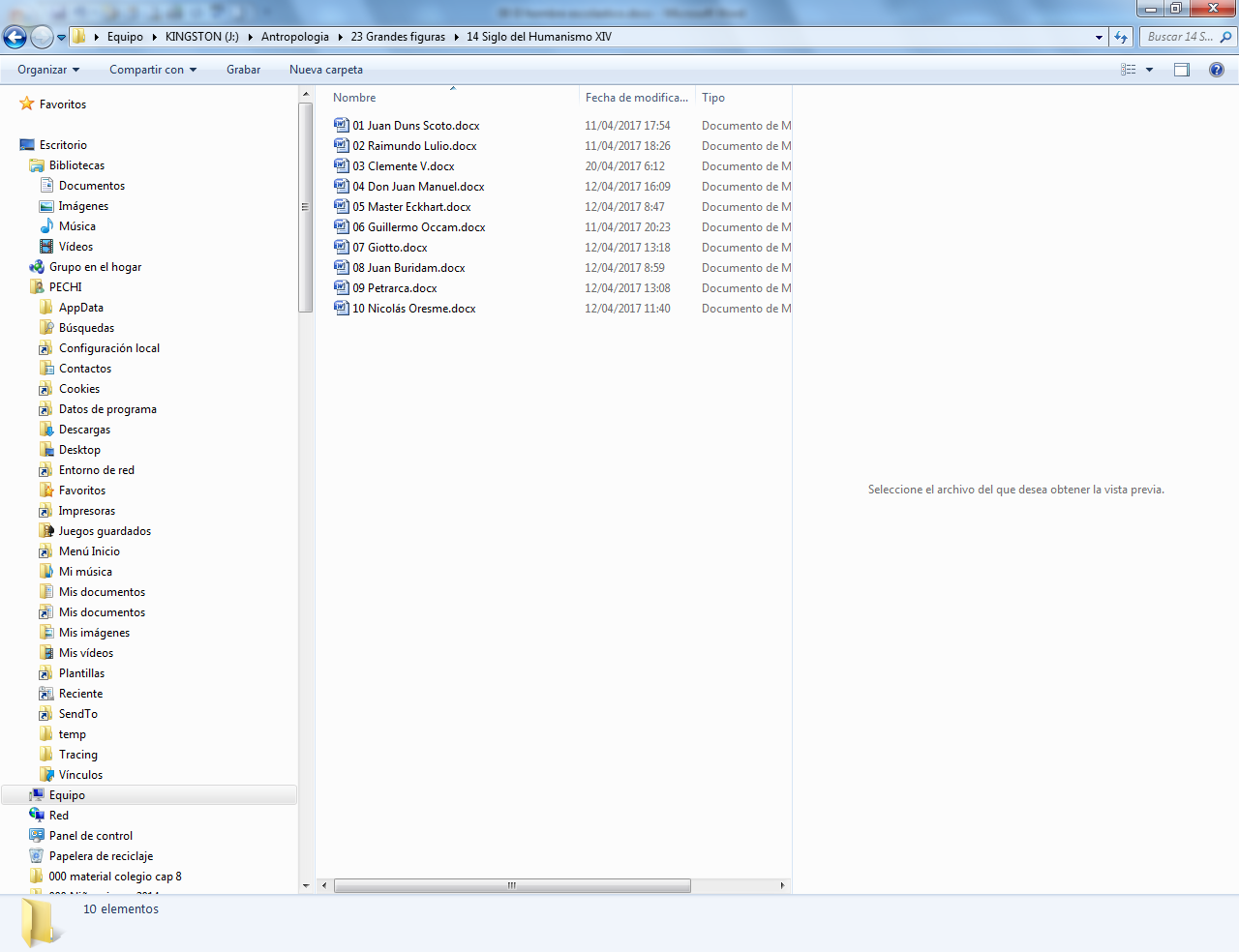 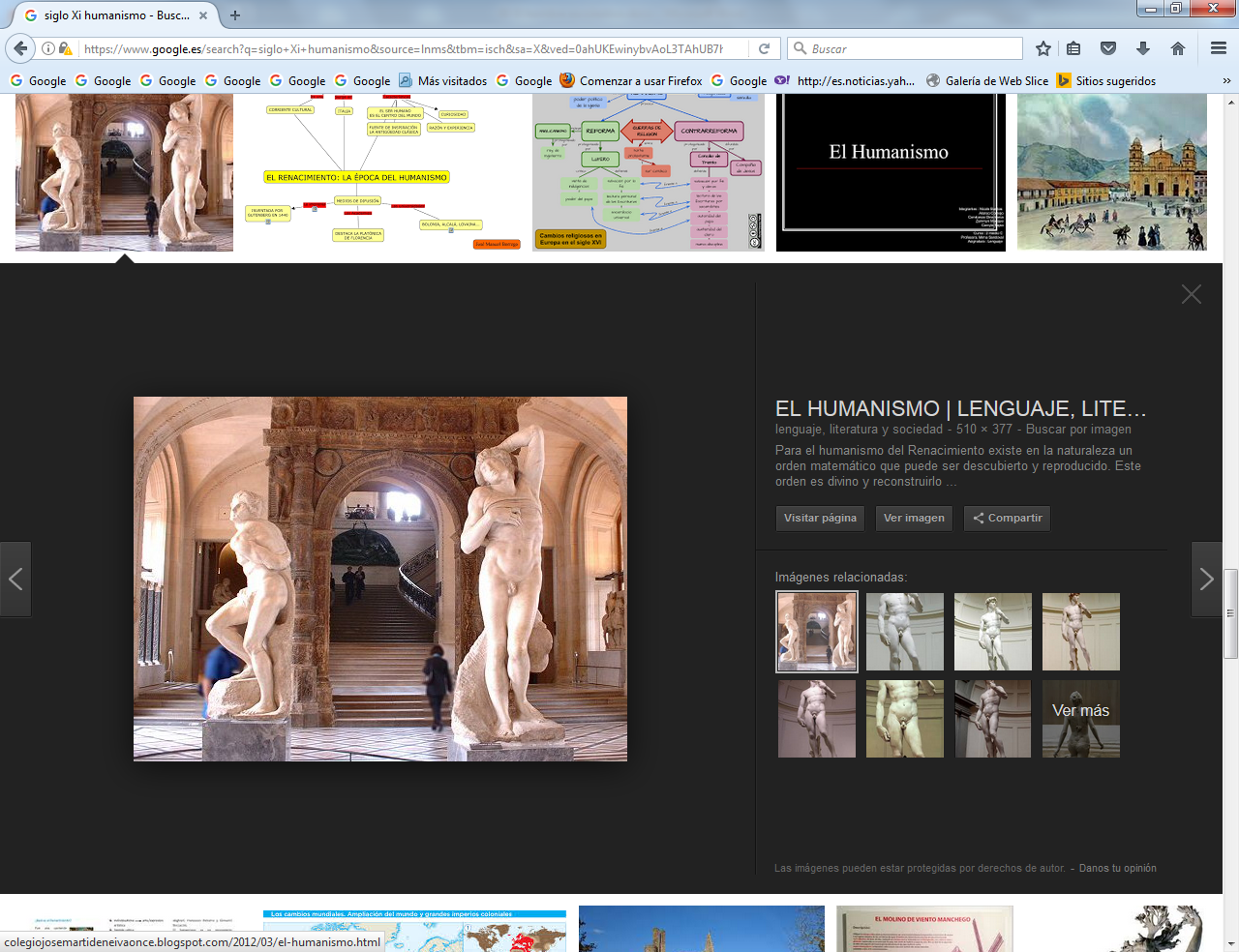 Losn nombres de Duns Scoto, de Raimundo o ramçón Lulio  y del Maestro Eckhart o de Guillermo Occam anuncia el cambio profundo de centro de reflexión. en el arte Guiotto y en la literatura Petrarca, completan las visiones eclesial de Clement V, las mecaniscista de Buridam y las soñadoras de Nicolás de Oresmes.   Del humanismo se hacen muchos retratos. Por ejemplo. en la Wiki pedia se dice:                                     (https://es.wikipedia.org/wiki/Humanismo_renacentist)    El humanismo renacentista es un movimiento intelectual, filosófico y cultural europeo estrechamente ligado al Renacimiento cuyo origen se sitúa en el siglo XV en la península Itálica (especialmente en Florencia, Roma y Venecia) en personalidades como Dante Alighieri, Francesco Petrarca y Giovanni Boccaccio. Busca la Antigüedad Clásica y retoma el antiguo humanismo griego del siglo de oro y mantiene su hegemonía en buena parte de Europa hasta finales del siglo XVI, cuando se fue transformando y diversificando a merced de los cambios espirituales provocados por el desarrollo social e ideológico de Europa, fundamentalmente al pactar con los principios propugnados por las reformas (luterana, calvinista, anglicana), la Contrarreforma católica, la Ilustración y la Revolución francesa del siglo XVIII. El movimiento, fundamentalmente ideológico, tuvo así mismo una estética impresa paralela, plasmada, por ejemplo, en nuevas formas de letra, como la redonda conocida como Letra humanística, evolución de las letras Fraktur tardogóticas desarrollada en el entorno de los humanistas florentinos como Poggio Bracciolini y de la cancillería papal en Roma (Europa), que vino a sustituir mediante la imprenta a la letra gótica medieval.    La expresión humanitatis studia fue contrapuesta por Coluccio Salutati a los estudios teológicos y escolásticos cuando tuvo que hablar de las inclinaciones intelectuales de su amigo Francesco Petrarca; en éste, humanitas significaba propiamente lo que el término griego filantropía, amor hacia nuestros semejantes, pero indicando un eje fundamental opuesto al teocentrismo de la cultura clerical del medioevo que se situaba en torno al hombre, el antropocentrismo, como había ocurrido en la cultura clásica grecolatina. Por eso en él el término estaba rigurosamente unido a las litterae o estudio de las letras clásicas. En el siglo XIX se creó el neologismo germánico Humanismus para designar una teoría de la educación en 1808, término que se utilizó después, sin embargo, como opuesto a la escolástica (1841) para, finalmente, (1859) aplicarlo al periodo del resurgir de los estudios clásicos por Georg Voigt, cuyo libro sobre este periodo llevaba el subtítulo de El primer siglo del Humanismo, obra que fue durante un siglo considerada fundamental sobre este tema.   El Humanismo propugnaba, frente al canon eclesiástico en prosa, que imitaba el latín tardío de los Santos Padres y empleaba el simple vocabulario y sintaxis de los textos bíblicos traducidos, los studia humanitatis, una formación íntegra del hombre en todos los aspectos fundada en las fuentes clásicas grecolatinas, muchas de ellas entonces buscadas en las bibliotecas monásticas y descubiertas entonces en los monasterios de todo el continente europeo. En pocos casos estos textos fueron traducidos gracias al trabajo de entre otros Averroes y a la infatigable búsqueda de manuscritos por eruditos monjes humanistas en los monasterios de toda Europa. La labor estaba destinada a acceder así a un latín más puro, brillante y genuino, y al redescubrimiento del griego gracias al forzado exilio a Europa de los sabios bizantinos al caer Constantinopla y el Imperio de Oriente en poder de los turcos otomanos en 1453Siglo XIV.  Acontecimientos realesGuerras especiales  y política1322: Se produce la reunificación de Polonia bajo el reinado de Vladislao I.1337: En Francia comienza la guerra de los Cien Años, con la pretensión del rey inglés Eduardo III a la corona francesa.1346: Los franceses son derrotados en la batalla de Crécy por los ingleses, en la primera gran batalla de la guerra de los Cien Años.1351-1369: Estalla la Primera Guerra Civil Castellana, entre Pedro I y Enrique de Trastámara, apoyado el primero por Inglaterra y el segundo por Francia.1372: Una flota castellana (aliada  Francia) aniquila la inglesa. batalla La Rochelle.1389: Se produce la batalla de Kosovo entre otomanos y serbios.Religión1305: El papa Clemente V traslada la sede papal de Roma hacia Aviñón.1307: Bajo las órdenes del rey Felipe IV de Francia, un grupo de los llamados Caballeros Templarios fue capturado y llevado a la Santa Inquisición para ser juzgado y condenado por diversos crímenes en contra de la cristiandadDesastres1315-1317: En Europa, una gran hambruna mata a millones de personas. Provocada por el cambio climático de la llamada Pequeña Edad de Hielo.1348-1355: En Europa se produce un brote de la peste negra, que mata a un tercio de la población europea.Personajes destacados.Dante Alighieri (1265-1321): poeta italiano.Don Juan Manuel (1282-1324): escritor castellano.Eduardo III de Inglaterra (1312-1377): rey de Inglaterra y precursor de la Guerra de los Cien Años.Eduardo de Woodstock (1330-1376): hijo del rey Eduardo III  «El Príncipe Negro».Enrique II de Castilla (1333/1334-1379): rey de Castilla.Giotto di Bondone (1267-1337): pintor, escultor y arquitecto italiano.Giovanni Boccaccio (1313-1375): escritor y humanista italiano.Gregorio XI (1336-1378): papa de Roma, último papa del pontificado de Avignon.Guillermo de Ockham (1280/1288-1349): filósofo inglés, monje franciscano.Petrarca (1304-1374): lírico y humanista italiano.Ricardo II de Inglaterra (1367-1400): rey de Inglaterra.Tamerlán (1336-1405): fundador de la dinastía Timúrida.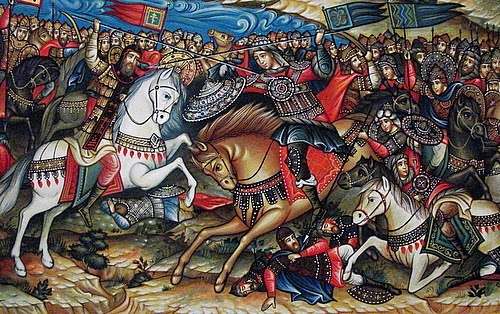 